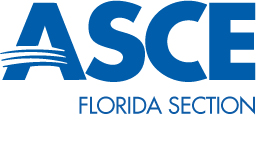 Gainesville Branch 2014 Quarterly Report July - September 2014Officer ElectionsOfficer Elections were held in August. The new branch Board of Directors for the 2014-2015 term are as follows:Monthly Meetings
Branch ActivityA younger member group career workshop was held on Thursday September 25 in Room 0223, Little Hall, University of Florida, Gainesville, Florida (Red arrow on attached campus map) Presentation provided by Time Sagul, PE, a Division Director at the Suwannee River Water Management District, and Tommy Kiger, the Gainesville Branch YMG ChairCommitteesPresidentStephen Belser, P.EJWM EngineeringPresident - ElectJason Gowland, P.EGSE EngineeringVice PresidentStuart Cullen, P.E.George F. YoungTreasurerKaren Deshon, E.I.GSE EngineeringSecretaryWalker Owen, E.I.CHWPast PresidentRachel Haeseler, P.E.GRUMonthPresentorTopicPDHSeptemberTed Belser, PEAquifer Storage Recovery (ASR) Systems1AugustAlice Rankeillor Paynes Prairie Sheetflow Restoration Project1JulyTom HayesPressure Pipe Trenchless Rehabilitation / Replacement by Pipe Bursting and Swagelining1Membership CommitteeAndrea Zable, PEYoung Members GroupTommy Kiger, EIProfessional DevelopmentStuart Cullen, PEEngineering OutreachMichael MaloCommunity ServiceJerry Steinberg, PEGovernment RelationsTiffany Davies, PEAwardsAndrea Zable, PE